T.C.ADIYAMAN ÜNİVERSİTESİLİSANSÜSTÜ EĞİTİM ENSTİTÜSÜ……. ANABİLİM DALITEZ ADI BURAYA YAZILACAKTIRYÜKSEK LİSANS TEZİÖğrencinin Adı SOYADIDANIŞMANDanışmanın Ünvan Adı SOYADIADIYAMAN, 20..Bu tez çalışması BAP Komisyonu tarafından kabul edilen ............................ no.lu proje kapsamında desteklenmiştir (Tez Çalışması Bilimsel Araştırma Projeleri Komisyonu tarafından desteklenmişse). JÜRİ VE ENSTİTÜ ONAYI.....................................................’nın “………....................................................................… …................................................................................................................” başlıklı tezi .../.../20.. tarihinde aşağıdaki jüri üyeleri tarafından oybirliği/oyçokluğu ile kabul edilmiştir. Jüri Üyeleri 			  Ünvanı Adı Soyadı 				İmzaTez Danışmanı		: Prof. Dr. Adı SOYADI          		.......................Üye				: ......................................................... 	.......................Üye				: ......................................................... 	.......................Bu tez Adıyaman Üniversitesi Lisansüstü Eğitim ve Öğretim Yönetmeliği’nin ilgili maddeleri uyarınca yukarıdaki jüri tarafından uygun görülmüş ve Lisansüstü Eğitim Enstitüsü Yönetim Kurulu’nun …./.…/…. tarih ve …………… sayılı kararı ile kabul edilmiştir. ......................................................     							         Prof. Dr. Adı SOYADI Lisansüstü Eğitim Enstitüsü MüdürüÖZETÖğrencinin Adı SOYADI............. Program/Bilim/Anabilim DalıAdıyaman Üniversitesi, Lisansüstü Eğitim Enstitüsü, Ay/Yıl, Sayfa:…Danışman: Unvanı, Adı SOYADI
…………………………………………………………………………………………………………………………………………………………………………………………………………………………………………………………………………………………………………………………………………………………………………………………………………………………………………………………………………………………………………………………………………………………………………………………………………………………………………………………………………………………………………………………………………………………………………………………………………………………………………………………………………………………………………………………………………………………………………………………………………………………………………………………………………………………………………………………………………………………………………………………………………………………………………………………………………………………………………………………………………………………………………………………………………………………………………………………………………………………………………………………………………………………………………………………………………………………………………Anahtar Kelimeler: Anahtar sözcük 1; Anahtar sözcük 2; Anahtar sözcük 3; Anahtar sözcük 4; Anahtar sözcük 5.ABSTRACTName and SURNAME of studentDepartment of ...........................Adıyaman University, Graduate Education Institute, Month/Year, Page:…Supervisor: Title, Name and SURNAME…………………………………………………………………………………………………………………………………………………………………………………………………………………………………………………………………………………………………………………………………………………………………………………………………………………………………………………………………………………………………………………………………………………………………………………………………………………………………………………………………………………………………………………………………………………………………………………………………………………………………………………………………………………………………………………………………………………………………………………………………………………………………………………………………………………………………………………………………………………………………………………………………………………………………………………………………………………………………………………………………………………………………………………………………………………………………………………………………………………………………………………………………………………………………………………………………………………………………………Keywords: First keyword; Second keyword; Third keyword; Fourth keyword; Fifth keyword.TEŞEKKÜR / ÖNSÖZ………………………………………………………………………………………………………………………………………………………………………………………………………………………………………………………………………………………………………………………………………………………………………………………………………………………………………………………………………………………………………………………………………………………………………………………………………………………………………………………………………………………………………………………………………………………………………………………………………………………………………………………………………………………………………………………………………………………………………………………………………………………………………………………………………………………………………………………………………………………………………………………………………………………………………………………………………………………………………………………………………………………………………………………………………………………………………………………………………………………………………………………………………………………………………………………..../..../20....ETİK İLKE VE KURALLARA UYGUNLUK BEYANNAMESİBu tezin bana ait, özgün bir çalışma olduğunu; çalışmamın hazırlık, veri toplama, analiz ve bilgilerin sunumu olmak üzere tüm aşamalarında bilimsel etik ilke ve kurallara uygun davrandığımı; bu çalışma kapsamında elde edilen tüm veri ve bilgiler için kaynak gösterdiğimi ve bu kaynaklara kaynakçada yer verdiğimi; bu çalışmanın Adıyaman Üniversitesi tarafından kullanılan “bilimsel intihal tespit programı”yla tarandığını ve hiçbir şekilde “intihal içermediğini” beyan ederim. Herhangi bir zamanda, çalışmamla ilgili yaptığım bu beyana aykırı bir durumun saptanması durumunda, ortaya çıkacak tüm ahlaki ve hukuki sonuçları kabul ettiğimi bildiririm............................(İmza) (Öğrencinin Adı ve SOYADI)
İÇİNDEKİLERSayfaBAŞLIK (İÇ KAPAK) SAYFASI……………………………..…………………………..iJÜRİ VE ENSTİTÜ ONAYI…………………………………………………..………….iiÖZET………………………………………………………………………..………….….iiiABSTRACT……………………………………………………………………………….ivTEŞEKKÜR/ÖNSÖZ……………………………………………………...……………...vETİK İLKE VE KURALLARA UYGUNLUK BEYANNAMESİ…………………….viİÇİNDEKİLER…………………………………………………………………………..viiTABLOLAR/ÇİZELGELER DİZİNİ………...……………………..……….…………ixŞEKİLLER/GÖRSELLER DİZİNİ……………………………………………..……....xiSİMGELER VE KISALTMALAR DİZİNİ…………………………..…………….…xiii1. BİRİNCİ DÜZEY BAŞLIK….…………………………………………..………….......11.1.	İkinci Düzey Başlık …………………………………………………...……………3  1.1.1. Üçüncü düzey başlık ………………..……………………………………….4        1.1.1.1. Dördüncü düzey başlık …………………………………………….5TABLOLAR /ÇİZELGELER DİZİNİ  SayfaTablo 2.1.    Başlık düzeni Başlık düzeni Başlık düzeni Başlık düzeni ...............................3Tablo 2.2.    Lawshe minimum içerik geçerliliği oranları ..................................................     4Tablo 2.3.    Bazı ilaçlar ve inhibe ettikleri enzimler .........................................................     4Tablo 4.1.    Aktarmaların metinde ve dipnotta gösterim biçimleri ...................................    19Tablo 5.1.    Kaynakça gösterimi .......................................................................................   25Tablo 5.2.    Kaynakça gösterim biçimleri ve kaynakçaların metin içinde kullanım                      yolları...........................................................................................................     35ŞEKİLLER/GÖRSELLER DİZİNİ 										 SayfaŞekil 2.1.    Geleneksel Anagama Seramik Fırınının tasarımı ve çizimi .............................   5Şekil 2.2.    Asetazolamit ve 1 nolu bileşiğin hCA II enzimi üzerindeki docking pozisyonları                    ve amino asit etkileşimleri ..............................................................................    6Şekil 2.3.    Parasetamolün kimyasal formülü ......................................................................   9Şekil 3.1.   Geleneksel ayırma yöntemlerinin sınıflandırması ve endüstriyel                   uygulamaları ...................................................................................................  25SİMGELER VE KISALTMALAR DİZİNİα 		: Alfaβ 		: BetaANSI		: American National Standards InstituteAPA 		: American Psychological Association (Amerikan Psikoloji Birliği)MKS		: Metre‒Kilogram‒SantimetreQF-EHEA 	: Qualifications Framework for European Higher Education Area  (Avrupa Yükseköğretim Alanı için Yeterlilikler Çerçevesi)SI		: Système International d’Unités (Uluslararası Birimler Sistemi)YÖK		: Yükseköğretim Kurulu Başkanlığı1. GİRİŞTez metni buraya yazılacaktır. Tez metni buraya yazılacaktır. Tez metni buraya yazılacaktır. Tez metni buraya yazılacaktır. Tez metni buraya yazılacaktır. Tez metni buraya yazılacaktır. Tez metni buraya yazılacaktır. Tez metni buraya yazılacaktır. İkinci Düzey BaşlıkTez metni buraya yazılacaktır. Tez metni buraya yazılacaktır. Tez metni buraya yazılacaktır. Tez metni buraya yazılacaktır. Tez metni buraya yazılacaktır. Tez metni buraya yazılacaktır. Tez metni buraya yazılacaktır. Tez metni buraya yazılacaktır.Tez metni buraya yazılacaktır. Tez metni buraya yazılacaktır. Tez metni buraya yazılacaktır. Tez metni buraya yazılacaktır. Tez metni buraya yazılacaktır. Üçüncü düzey başlıkTez metni buraya yazılacaktır. Tez metni buraya yazılacaktır. Tez metni buraya yazılacaktır. Tez metni buraya yazılacaktır. Tez metni buraya yazılacaktır. Tez metni buraya yazılacaktır. Tez metni buraya yazılacaktır. Tez metni buraya yazılacaktır. Tez metni buraya yazılacaktır. Tez metni buraya yazılacaktır. Tez metni buraya yazılacaktır. Tez metni buraya yazılacaktır. Tez metni buraya yazılacaktır. Dördüncü düzey başlıkTez metni buraya yazılacaktır. Tez metni buraya yazılacaktır. Tez metni buraya yazılacaktır. Tez metni buraya yazılacaktır. Tez metni buraya yazılacaktır. Tez metni buraya yazılacaktır. Tez metni buraya yazılacaktır. Tez metni buraya yazılacaktır. Tez metni buraya yazılacaktır. Tez metni buraya yazılacaktır. Tez metni buraya yazılacaktır.Beşinci düzey başlıkTez metni buraya yazılacaktır. Tez metni buraya yazılacaktır. Tez metni buraya yazılacaktır. Tez metni buraya yazılacaktır. Tez metni buraya yazılacaktır. Tez metni buraya yazılacaktır. Tez metni buraya yazılacaktır. Tez metni buraya yazılacaktır.Tez metni buraya yazılacaktır. Tez metni buraya yazılacaktır. Tez metni buraya yazılacaktır. Tez metni buraya yazılacaktır. Tez metni buraya yazılacaktır.Tez metni buraya yazılacaktır. Tez metni buraya yazılacaktır. Tez metni buraya yazılacaktır.Tablo 1.1. Boruda hasar oluşturan deneysel ve nümerik iç basınçlar Tez metni buraya yazılacaktır. Tez metni buraya yazılacaktır. Tez metni buraya yazılacaktır. Tez metni buraya yazılacaktır. Tez metni buraya yazılacaktır.Tez metni buraya yazılacaktır. Tez metni buraya yazılacaktır. Tez metni buraya yazılacaktır. Tez metni buraya yazılacaktır. Tez metni buraya yazılacaktır. Tez metni buraya yazılacaktır. Tez metni buraya yazılacaktır. Tez metni buraya yazılacaktır. Tez metni buraya yazılacaktır. Tez metni buraya yazılacaktır.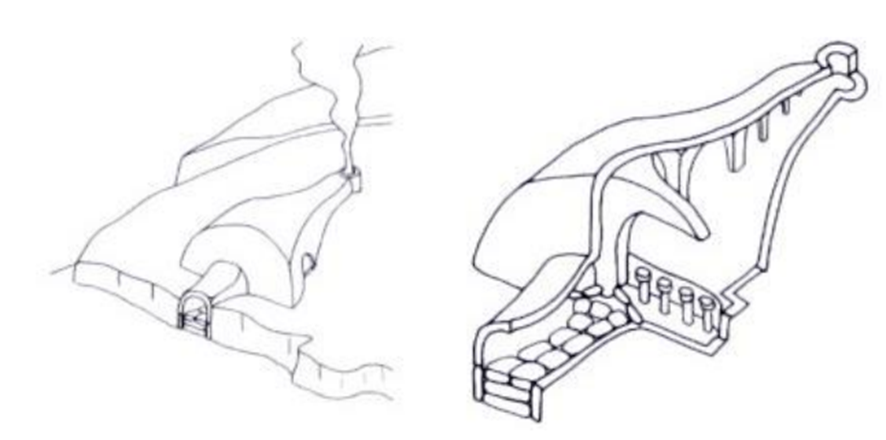 Şekil 1.1. Geleneksel Anagama Seramik Fırınının tasarımı ve çizimiTez metni buraya yazılacaktır. Tez metni buraya yazılacaktır. Tez metni buraya yazılacaktır. Tez metni buraya yazılacaktır. Tez metni buraya yazılacaktır. Tez metni buraya yazılacaktır. Tez metni buraya yazılacaktır.Tez metni buraya yazılacaktır. Tez metni buraya yazılacaktır. Tez metni buraya yazılacaktır. Tez metni buraya yazılacaktır. Tez metni buraya yazılacaktır. Tez metni buraya yazılacaktır. Tez metni buraya yazılacaktır. Tez metni buraya yazılacaktır. Tez metni buraya yazılacaktır. Tez metni buraya yazılacaktır.Tez metni buraya yazılacaktır. Tez metni buraya yazılacaktır. Tez metni buraya yazılacaktır. Tez metni buraya yazılacaktır. Tez metni buraya yazılacaktır. Tez metni buraya yazılacaktır. Tez metni buraya yazılacaktır. Tez metni buraya yazılacaktır. Tez metni buraya yazılacaktır. Tez metni buraya yazılacaktır.KAYNAKÇAAyık, H. (2002). Farabi`de Dil-Mantık İlişkisi. Doktora Tezi. Erzurum: Atatürk Üniversitesi Sosyal Bilimler Enstitüsü.Beck, C.A.J., Sales, B.D., Walter, M. D., & Heynes, A. P. (2002). Managing Diversity in the Classroom. Washington, DC: New Age Printing.Denton, N. A. (2006). “Segregation and discrimination in hausing”. In R. G. Bratt, M. E. Stone, & C. Hartman (Eds.), A right to housing: Foundation of a new social agenda (pp. 61-81). Philadelphia, PA: Temple University Press.Erkan, S., Tuğrul, B., Üstün, E., Akman, B., Şendoğdu, M. ve Kargı, E. (2003). “Okul Öncesi Öğretmenliği Öğrencilerine Ait Türkiye Profil Araştırması”. Hacettepe Üniversitesi Eğitim Fakültesi Dergisi, 23 (1), 108–117.ÖZGEÇMİŞKişisel BilgilerEğitim Bilgileriİş DeneyimiYayınları ve/veya Bilimsel/Sanatsal Faaliyetleri:ÖdülleriMesleki Birlik/Dernek/Kuruluş Üyelikleri:TEZ/DÖNEM PROJESİ/SEMİNER ADI BURAYA TÜM HARFLER BÜYÜK OLACAK ŞEKİLDE YAZILMALITHESIS/ TERM PROJECT/SEMINAR NAME IS WRITTEN HERE IN ALL LETTERS IN CAPITALTablolar/Çizelgeleriniz yoksa bu sayfaya ihtiyacınız yok demektir. Bu durumda bu sayfa olmamalıdır.BU BİR AÇIKLAMA METNİ OLUP SİLİNMELİDİR.Şekiller/Görselleriniz yoksa bu sayfaya ihtiyacınız yok demektir. Bu durumda bu sayfa olmamalıdır BU BİR AÇIKLAMA METNİ OLUP SİLİNMELİDİR.Simgeler ve Kısaltmalarınız yoksa bu sayfaya ihtiyacınız yok demektir. Bu durumda bu sayfa olmamalıdır. BU BİR AÇIKLAMA METNİ OLUP SİLİNMELİDİR.Kullanılan YapıştırıcıYama Açısı(0)Yama uzunluğu (mm)Patlama Basıncı (Mpa) Patlama Basıncı (Mpa) Oran(%)Kullanılan YapıştırıcıYama Açısı(0)Yama uzunluğu (mm)DeneyselANSYS Oran(%)DP 8109003050.353.993.22DP 8109004051.554.694.32DP 81012003057.559.696.48DP 81012004060.561.199.02DP 4109003025.526.695.86DP 4109004027.526.9102.23DP 41012003030.530.998.71DP 41012004031.031.299.36Adı SoyadıUyruğuDoğum tarihi ve yerie-posta adresiEğitim DerecesiOkul/ProgramMezuniyet YılıDoktoraYüksek LisansLisansLiseİş Deneyimi, YılÇalıştığı YerGörevYabancı DilSıra NoYayınları ve/veya Bilimsel/Sanatsal Faaliyetler1YılDereceÖdül AdıYeriYılBirlik/Dernek/Kuruluş AdıYeri